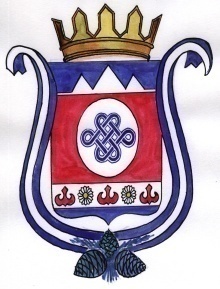     РЕШЕНИЕ                                                                                        ЧЕЧИМ    25  июня  2019 года                   с. Камлак                                        № 7/1О внесении изменений в Решение сессии сельского Совета депутатов муниципального образования Камлакское сельское поселение № 39/8  от 18 июня 2018 года «Об утверждении проекта «Внесение изменений в Правила землепользования и застройки территории муниципального образования Камлакское сельское поселение Шебалинского района Республики Алтай»       В соответствии со ст. 30 Градостроительного кодекса Российской Федерации, руководствуясь Уставом муниципального образования Камлакское сельское поселение, сельский Совет депутатов муниципального образования Камлакское сельское поселение, РЕШИЛ:1.   Оглавление Решения  сессии сельского Совета депутатов сельского Совета депутатов муниципального образования Камлакское сельское поселение № 39/8  от 18 июня 2018 года «Об утверждении проекта «Внесение изменений в Правила землепользования и застройки территории муниципального образования Камлакское сельское поселение Шебалинского района Республики Алтай»  читать в следующей редакции: «Об  утверждении  Правил землепользования и застройки территории муниципального образования Камлакское сельское поселение», п. 1 данного решения читать в следующей редакции: «Утвердить Правила землепользования и застройки территории муниципального образования Камлакское сельское поселение».   2.  Внести изменения в Решение сессии сельского Совета депутатов сельского Совета депутатов муниципального образования Камлакское сельское поселение № 39/8  от 18 июня 2018 года «Об утверждении проекта «Внесение изменений в Правила землепользования и застройки территории муниципального образования Камлакское сельское поселение Шебалинского района Республики Алтай»:2.1   По тексту в статьях 16-20 главы 5 словосочетание «Публичные слушания» дополнить следующими словами «Общественные обсуждения или» и читать в следующей редакции: «Общественные обсуждения или публичные слушания».2.2  По тексту в статье 35, оглавление и п. 1, 3 слова «Разрешение на строительство» дополнить словами «и Уведомление о соответствии указанных в уведомлении о планируемых строительстве или реконструкции объекта индивидуального жилищного строительства или садового дома параметров объекта индивидуального жилищного строительства или садового дома установленным параметрам и допустимости размещения объекта индивидуального жилищного строительства или садового дома на земельном участке»2.3    По тексту в статье 36, оглавление и п. 1, 2, 3 слова «Разрешение на ввод объекта в эксплуатацию»  дополнить словами «и Уведомление о соответствии построенных или реконструированных объекта индивидуального жилищного строительства или садового дома требованиям законодательства о градостроительной деятельности» 3.  Обнародовать в соответствии с п.7 ст. 48 Устава муниципального образования Камлакское сельское поселение. 4.    Контроль за исполнением настоящего решения оставляю за собой.Глава МО Камлакское сельское поселение:     __________        С.В. СоколовО внесении изменений в Решение сессии сельского Совета депутатов муниципального образования Камлакское сельское поселение № 39/8  от 18 июня 2018 года «Об утверждении проекта «Внесение изменений в Правила землепользования и застройки территории муниципального образования Камлакское сельское поселение Шебалинского района Республики Алтай»       В соответствии со ст. 30 Градостроительного кодекса Российской Федерации, руководствуясь Уставом муниципального образования Камлакское сельское поселение, сельский Совет депутатов муниципального образования Камлакское сельское поселение, РЕШИЛ:1.  Внести изменения в Решение сессии сельского Совета депутатов сельского Совета депутатов муниципального образования Камлакское сельское поселение № 39/8  от 18 июня 2018 года «Об утверждении проекта «Внесение изменений в Правила землепользования и застройки территории муниципального образования Камлакское сельское поселение Шебалинского района Республики Алтай»:1.1   По тексту в статьях 16-20 главы 5 словосочетание «Публичные слушания» дополнить следующими словами «Общественные обсуждения или» и читать в следующей редакции: «Общественные обсуждения или публичные слушания».1.2  По тексту в статье 35, оглавление и п. 1, 3 слова «Разрешение на строительство» дополнить словами «и Уведомление о соответствии указанных в уведомлении о планируемых строительстве или реконструкции объекта индивидуального жилищного строительства или садового дома параметров объекта индивидуального жилищного строительства или садового дома установленным параметрам и допустимости размещения объекта индивидуального жилищного строительства или садового дома на земельном участке»1.3    По тексту в статье 36, оглавление и п. 1, 2, 3 слова «Разрешение на ввод объекта в эксплуатацию»  дополнить словами «и Уведомление о соответствии построенных или реконструированных объекта индивидуального жилищного строительства или садового дома требованиям законодательства о градостроительной деятельности» 2.  Обнародовать в соответствии с п.7 ст. 48 Устава муниципального образования Камлакское сельское поселение. 3.    Контроль за исполнением настоящего решения оставляю за собой.Глава МО Камлакское сельское поселение:     __________        С.В. Соколов